О принятии и постановке на учет граждан, нуждающихся в улучшении жилищных условийВ соответствии с Жилищным кодексом Российской Федерации и Закона Чувашской Республики «О регулировании жилищных отношений», на основании заявления постановляю:Признать члена семьи умершего участника Великой Отечественной войны и ветерана боевых действий (п.1 статьи 21 Федерального закона «О ветеранах»), Чучейкину Нину Александровну, 03.07.1938 г.р., проживающую в д. Тоганаши, ул. Сурская, д. 22, нуждающуюся в улучшении жилищных условий и имеющую право на государственную поддержку в форме субсидий на строительство (приобретение) жилых помещений и принять на учет в качестве нуждающегося в улучшении жилых помещений в соответствии Федерального Закона «О ветеранах».Глава Атнарского сельского поселения                                       В.В.ХрамовЧĂВАШ РЕСПУБЛИКИХĔРЛĔ ЧУТАЙ РАЙОНĚЧУВАШСКАЯ РЕСПУБЛИКА КРАСНОЧЕТАЙСКИЙ  РАЙОНАТНАР ЯЛ ПОСЕЛЕНИЙĚН АДМИНИСТРАЦИЙЕЙЫШĂНУ03.10.2022 №120Атнар салиАДМИНИСТРАЦИЯАТНАРСКОГО СЕЛЬСКОГОПОСЕЛЕНИЯПОСТАНОВЛЕНИЕ03.10.2022 №120село Атнары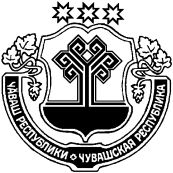 